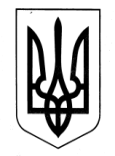 ХАРКІВСЬКА ОБЛАСНА ДЕРЖАВНА АДМІНІСТРАЦІЯДЕПАРТАМЕНТ НАУКИ І ОСВІТИ НАКАЗ31.10.2019					   Харків					№ 289Про участь учнів Харківського державного вищого училища фізичної культури №1 у чемпіонаті України з футболу серед юнаків 2003 та 2005 р.н.Відповідно до Положення про Департамент науки і освіти Харківської обласної державної адміністрації, затвердженого розпорядженням голови обласної державної адміністрації від 16.04.2018 № 284, враховуючи Єдиний календарний план фізкультурно-оздоровчих та спортивних заходів України на  2019 рік, затверджений наказом Міністерства молоді та спорту України від 27.12.2018 № 5790 (зі змінами) та Уточнений план-календар спортивно-масових заходів на 2019 рік Харківського державного вищого училища фізичної культури №1 станом на 28.10.2019, затверджений заступником директора Департаменту науки і освіти Харківської обласної державної адміністрації – начальником управління освіти і науки, керуючись  статтею  6  Закону  України  «Про місцеві державні адміністрації»,н а к а з у ю:1. РЕКОМЕНДУВАТИ НАЗАРЕНКУ Юрію Вікторовичу, директору Харківського державного вищого училища фізичної культури №1:1.1. Забезпечити участь учнів відділення футболу у чемпіонаті України з футболу  серед  юнаків  2003 та 2005 р.н (вища ліга, 1 коло, 10 тур), що  відбудеться в м. Запоріжжі. Термін: 02.11.2019-03.11.2019	1.2. Відрядити до м. Запоріжжя вчителів з футболу Харківського державного вищого училища фізичної культури №1 для супроводження учнів відділення футболу.									Термін: 02.11.2019-03.11.20192.  Витрати по відрядженню учнів та супроводжуючих осіб, зазначених в пункті 1 цього наказу, здійснити відповідно до кошторису витрат, затвердженого у встановленому порядку. Заступник директора Департаменту			    Володимир ІГНАТЬЄВ